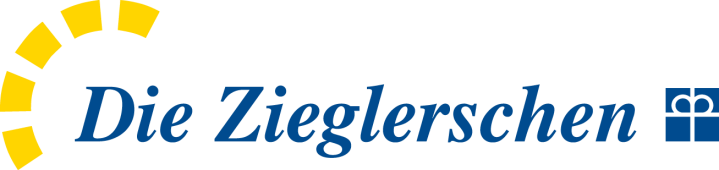 	Schule am Wolfsbühl  WilhelmsdorfSommerferien 	27.07.17 – 10.09.17	Reisetage:
	Mittwoch 1)		26.07.17
	Montag		11.09.17Feiertag	30.09.17 – 03.10.17 	Reisetage:
	Freitag		29.09.17
	Mittwoch  2)		04.10.17Herbstferien	28.10.17 – 05.11.17	Reisetage:
	Freitag		27.10.17
	Montag		06.11.17Weihnachtsferien	22.12.17 – 07.01.18 	Reisetage:
	Donnerstag  1)		21.12.17
	Montag		08.01.18Winterferien	10.02.18 – 18.02.18 	Reisetage:
	Freitag		09.02.18
	Montag		19.02.18Osterferien	24.03.18 – 08.04.18 	Reisetage:
	Freitag		23.03.18
	Montag		09.04.18Feiertag	10.05.18 – 13.05.18	Reisetage:
	Mittwoch 1)		09.05.18
	Montag		14.05.18Pfingstferien	19.05.18 – 03.06.18 	Reisetage:
	Freitag		18.05.18
	Montag		04.06.18Sommerferien	26.07.18 – 09.09.18	Reisetage:
	Mittwoch 1)		25.07.18
	Montag		10.09.18Bitte beachten Sie:1)	Endet die Schule an einem Mittwoch oder Donnerstag, fahren die Busse so wie sonst freitags.
2)	Beginnt die Schule an einem Mittwoch, fahren die Busse so wie sonst montags. 
Kinder, die normalerweise sonntags kommen, kommen am Dienstagabend so wie sonst sonntags.